STUDY ON THE MARKETING SYSTEM OF COMMERCILLY PRODUCED EGGS IN SOME SELECTED AREAS OF NARSINGDI DISTRICT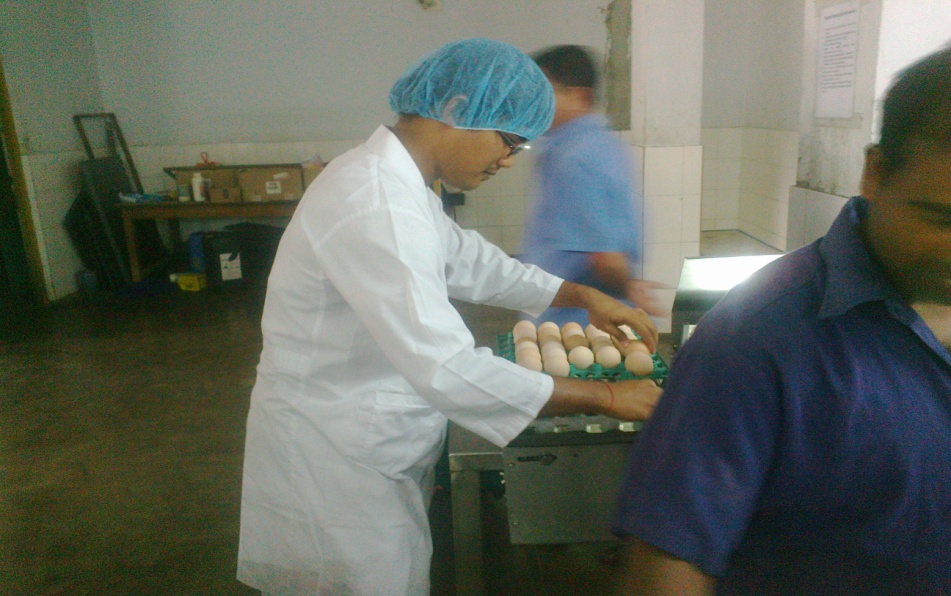 A production Report Submitted byRoll No: 2008/24Reg. No: 366Intern ID: B-15Session: 2007 - 2008A Production Report Submitted in Partial Fulfillment of the Requirement for the Degree of  Doctor of Veterinary Medicine (DVM).Chittagong Veterinary and Animal Sciences UniversityKhulshi, Chittagong - 4225.STUDY ON THE MARKETING SYSTEM OF COMMERCILLY PRODUCED EGGS IN SOME SELECTED AREAS OF NARSINGDI DISTRICT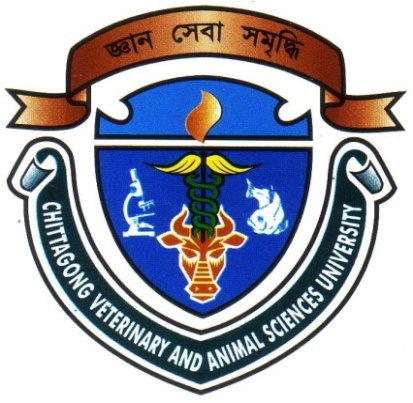 A Production Report Submitted as per Approved Style and ContentChittagong Veterinary and Animal Sciences UniversityKhulshi, Chittagong - 4225.INDEXLIST OF TABLESList of FiguresList of AbbreviationsACKNOWLEDGEMENTThe author expresses his deep sense of gratitude to the small scale commercial dairy farm owners, DLS personnel, project personnel and internship supervisor Prof. Md. A. Halim for his keen inspiration and suggestions to conduct the study.  I would like to give special thanks to Dr. Bibek Chandra Sutradhar, Director Research and Extension, Director Accounts and Finance of CVASU for their keen assistance during the research works. I also gratitude to Professor Dr. A.S. Mahfuzul Bari, Vice-Chancellor, Chittagong Veterinary and Animal Sciences University, Khulshi, Chittagong for giving me inspiration and permission to pursue this study.I also express my profound appreciation and heartfelt gratitude to Professor Dr Md. Kabirul Islam Khan, Dean, Faculty of Veterinary Medicine, CVASU, Chittagong-4225, Bangladesh for his incisive comments, suggestions, sincere co-operation and necessary correction in completing the final research report.The AuthoriABSTRACTThe study was under taken to analyze the existing egg marketing system of Commercially produced eggs in some selected areas of Narsingdi District  to estimate cost and margin of egg traders and to identify problems and suggested measures to improve the existing marketing system of eggs. Total sample was 70 where farmers were 22 and 48 were egg traders. Farmers were selected conveniently while traders were selected both randomly and purposively. The study identified five different channels in present egg marketing system. The average gross return of Aratdars-cum-wholesaler, retailers and suppliers for 100 eggs are found TK. 42.50, TK.42.50 and TK.43.75respectively.The average cost of Aratders-cum-wholesaler, retailers and suppliers for 100 eggs were found TK.9.41,TK.7.51 and TK.10.74 respectively. The net margin of 100 eggs were calculated and found tk. 33.09, tk. 34.99 and tk. 33.01 respectively for Aratdars-cum-wholesaler, retailers and suppliers. So development of this enterprise is helpful in employment generation and poverty alleviation. Finally, the study also identified some problems associated with marketing of commercially produced eggs and there remedial  measures for improving the existing marketing system.Key words: Commercial eggs, Farm owners, Aratdars–cum-wholesaler, Retailers, suppliers, Consumers. iiSignature of AuthorJotan  KarRoll No. 08/24Intern ID: B-15Reg No. 366Session: 2007-2008Signature of Supervisor MD Abdul Halim                       Professor & HeadDept. of Agricultural Economics and Social Science.CHAPTERCONTENTSPAGE NOAcknowledgement iAbstract iiIIntroduction1-8IIReview of literature 9-11IIIMethodology12-15IVResult and Discussion16-29VMarketing Cost and Margin of Eggs30-43VIProblems and Recommendations 44-50VIIConclusion51VIIIReferences52-53Annex54-55TABLESName of the TablesPAGE N0.1.1Year-wise establishments of commercial poultry farms private sector011.2List of poultry farms in Bangladesh021.3Poultry farms in dhaka Division021.4Year -wise production of eggs.031.5Requirement and production of eggs during Fourth five year plan041.6Projected Demand and Availability of Eggs041.7Production targets of egg during the fifth five-year plan (in million).051.8Projected demand of eggs during the Sixth five-year plan (in million).061.9Projected Supply of eggs during the Sixth five-year plan (in million).061.10Projected Demand Supply Gap of eggs during the Sixth five-year plan (in million).061.11Year -wise allocation of fund during fifth year plans.(At 1996/97 prices)071.12Annual development budget allocation to DLS and BLRI074.1Distribution of farm owners grading.194.2Distribution of farm owners by period of storage194.3Distribution of farm owners by source of market information204.4Distribution of farm owners by  mode of transport204.5Distribution of farm owners by place of sale214.6Distribution of farm owners by mode of sale214.7Distribution of farm owners by interval of sale224.8Average volume of sale in different periods234.9Mode of payment be egg traders244.10Method of quality determination by the egg traders25TABLESName of the TablesPAGE N0.4.11.Method of price fixation at the time of purchase254.12Volume of transaction by eggs traders264.13.Mode of sale used by traders274.14.Method of price fixation at the time of sell274.15Mode of transportation used by the egg traders284.16Place, method and period of storage294.17Source of market information295.1Marketing Cost of Aratdar-com-wholesaler315.2Marketing Cost of Retailer335.3Marketing Cost of Suppliers365.4Marketing Margin and Profit of Aratdar -cum- wholesaler 385.5Marketing Margin and Profit of Retailer 395.6Marketing Margin and Profit of Supplier405.7Price Spreads and producer's share in consumer's price under two marketing channels 426.1Marketing problems  faced by the layer farm owners 446.2Marketing problems faced by the egg traders 466.3Measure suggested by the farm owners 476.4Measures suggested by traders49FiguresContentsPage no.1.1Percentage of poultry farms in seven farms024.1Marketing Channels of eggs.165.1Marketing margin, Marketing cost and Net marketing margin415.2Channel wise Price Spread and Share of Producer’s43AbbreviationsElaborationsDLSDirectorate of Livestock ServiceGDPGross Domestic ProductMOFLMinistry of Livestock and  FisheriesTKTakaNOS.NumberBBSBangladesh Bureau of StatisticsBLRICVASUGMMGMCNMWCRRSRRPPPPSSP%Bangladesh Livestock and Research InstituteChittagong veterinary and animal sciences UniversityGross marketing marginGross marketing costNet marketing marginWhole-cum- RetailerRetailer SupplierRetailer priceProducers net pricePrice SpreadShare of ProducerPercentage 